Государственное бюджетное профессиональное образовательное учреждение Департамента здравоохранения города Москвы  « Медицинский колледж № 6»Методическое пособиепо теме:«Возможные осложнения и их профилактика при выполнении внутримышечной инъекции»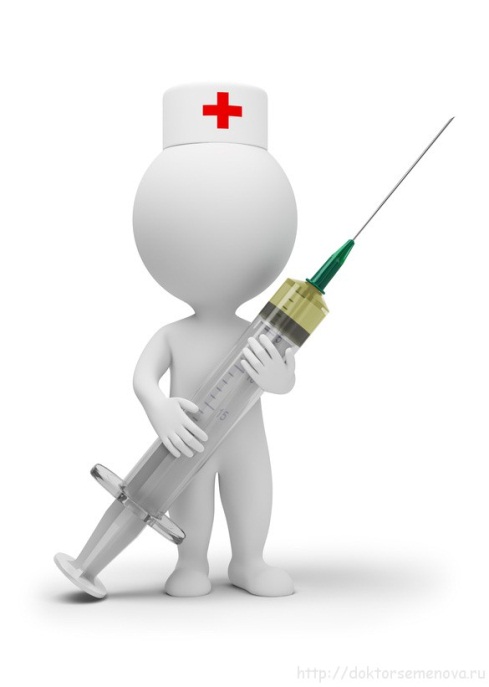 МДК.04.03. Технология оказания медицинских услугПМ. 04  Выполнение работ по профессии младшая медицинская сестрапо уходу за больным(Решение проблем пациента посредством сестринского ухода)        2014  годОбсуждено и одобренона заседании ЦК НПО                              Протокол №  От __________ 2014 годапредседатель ЦК НПООрлова Т.Н.___________Авторы:     Дударева И.А. – преподаватель специальных дисциплин МК №6Рецензенты:  Кващук Ю.В. – преподаватель первой квалификационной категории специальных дисциплин МК №6Щецинская И.А. – преподаватель первой квалификационной категории специальных дисциплин МК № 6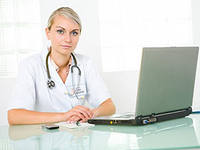       Методическое пособие по теме  «Возможные осложнения и их профилактика при выполнении внутримышечной инъекции» МДК.04.03. «Технология оказания медицинских услуг» предназначено для  освоения студентом основного вида профессиональной деятельности (ВПД) – решения проблем пациента посредством сестринского ухода и соответствующих профессиональных компетенций (ПК):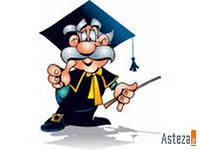 Оформлять медицинскую документацию.Оказывать медицинские услуги в пределах своих полномочий.Обеспечивать безопасную больничную среду для пациентов и персонала, в том числе инфекционную безопасность и производственную санитарию и личную гигиену на рабочем месте.Эффективно общаться с пациентом и его окружением в процессе профессиональной деятельности.Соблюдать принципы профессиональной этики.Консультировать пациента и его окружение по вопросам ухода и самоухода.общих компетенций (ОК):Понимать сущность и социальную значимость своей будущей профессии, проявлять к ней устойчивый интерес.Анализировать рабочую ситуацию, осуществлять текущий и итоговый контроль, оценку и коррекцию собственной деятельности, нести ответственность за результаты своей работы.Осуществлять поиск информации, необходимой для эффективного выполнения профессиональных задач.Работать в команде, эффективно общаться с коллегами, руководством, потребителями.В последние годы в связи с распространением СПИДа медицинский персонал всех медицинских организациях пользуется для работы одноразовыми шприцами. На цилиндре этих шприцов имеется шкала с делениями, указывающими вместимость в миллилитрах и долях миллилитра. Вместе со шприцом одноразового пользования упакована и игла для инъекций. Выбор шприца зависит, прежде всего, от вида инъекции и количества вводимого лекарственного средства. Приступая к манипуляциям со стерильными инструментами, нужно помнить, что все, к чему прикасаются руки, теряет стерильность. Даже очень чистые (в обычном понимании) руки всегда несут на себе какое-то количество микроорганизмов. Поэтому перед проведением любых инъекций и манипуляций с инструментарием, руки должны быть чисто вымыты с мылом и обработаны антисептиком.       Методическое пособие по теме«Возможные осложнения и их профилактика при выполнениивнутримышечной инъекции»          Место проведения: кабинет доклиники          Время проведения: 90 минут          Учебные целиСтуденты  должны уметь:Предупредить возникновение и развитие осложнений при выполнении внутримышечной инъекции;Соблюдать правила асептики и антисептики;Предупредить возникновение аллергических реакций, образования гематом, развития инфильтрата, абсцесса;Перечислить места выполнения внутримышечной инъекции;Рассказать о лекарственных средствах, применяемых при внутримышечных инъекциях;Рассказать об особенностях введения масляных растворов в мышцу;Провести дезинфекцию и утилизацию использованного оборудования.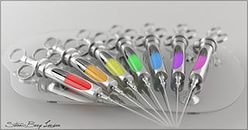 Учебно-методическое обеспечение темы«Возможные осложнения и их профилактика при выполнениивнутримышечной инъекции»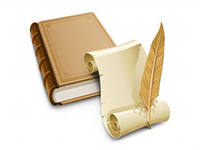 Раздаточный материал (из расчета на каждого студента):Учебная литература «Практическое руководство к предмету «Основы сестринского дела» С.А. Мухина, И.И. Тарновская, 2010 год; Методическое пособие по теме «Возможные осложнения и их профилактика при выполнении внутримышечной инъекции»;Тестовые задания на закрепление знаний по теме «Возможные осложнения и их профилактика при выполнении внутримышечной инъекции»;Раздаточный материал для проведения самостоятельной работы, закрепление и коррекции знаний студентов по теме «Возможные осложнения и их профилактика при выполнении  внутримышечной инъекции».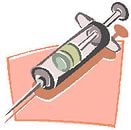 Методические рекомендации студентам по самоподготовке к практическому занятию:Прежде, чем приступить к работе, ознакомьтесь с актуальностью данной темы и целями занятия. Вы должны: Предупредить возникновение и развитие осложнений при выполнении внутримышечной инъекции;Соблюдать правила асептики и антисептики;Предупредить возникновение аллергических реакций, образования гематом, развития инфильтрата, абсцесса;Перечислить места выполнения внутримышечной инъекции;Рассказать о лекарственных средствах, применяемых при внутримышечных инъекциях;Рассказать об особенностях введения масляных растворов в мышцу;Провести дезинфекцию и утилизацию использованного оборудования.Уточните, что освещено по данной теме в учебной литературе:Учебная литература «Практическое руководство к предмету «Основы сестринского дела» С.А. Мухина, И.И. Тарновская, 2010 год; стр.355-361, тема: «Внутримышечная инъекция»;2. Уточните, что освещено  по данной	 теме в методическом пособии:Методическое пособие по теме «Возможные осложнения и их профилактика при выполнении внутримышечной инъекции».3. Для проверки исходного уровня знаний по теме ответьте на вопросы тестовых заданий (в качестве вспомогательного материала используя лекционный материал и методическое пособие по данной теме).4. Для усвоения новой темы Вам предлагается данное методическое пособие «Возможные осложнения и их профилактика при выполнении внутримышечной инъекции».5. Ознакомьтесь с информационным блоком методического пособия.6. Для закрепления полученных знаний  заполните раздаточный материал для самостоятельной работы.7. Подведите итог проделанной работы.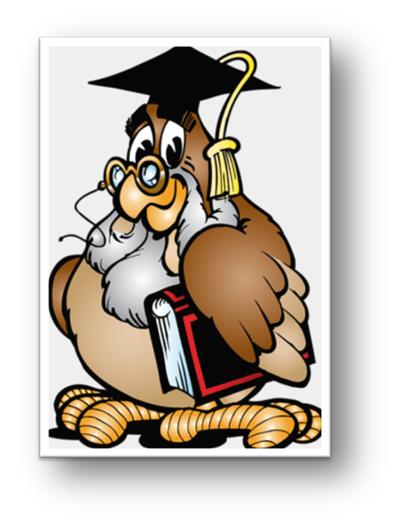 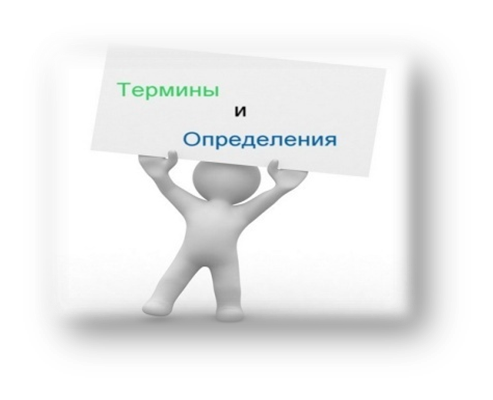 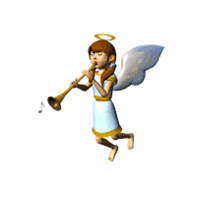 Внутримышечная инъекцияВнутримышечные инъекции проводят только в тех местах тела, где есть значительный слой мышечной ткани и близко от места инъекции не проходят крупные сосуды и нервные стволы.Наиболее подходящие места для проведения внутримышечной инъекции: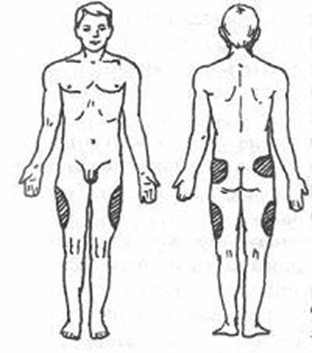 мышцы ягодиц (средняя и малая ягодичная мышцы),мышцы бедра (латеральная широкая мышца).Места для проведения внутримышечных инъекций заштрихованы.Значительно реже внутримышечную инъекцию осуществляют в дельтовидную мышцу плеча, так как существует опасность повреждения лучевого или локтевого нервов, плечевой артерии.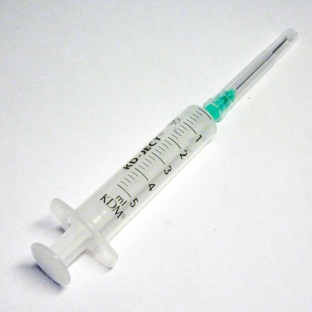 Для внутримышечных инъекций пользуются шприцем длиной 8-10 см (вместе с иглой).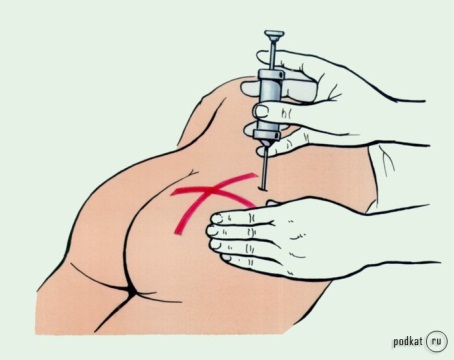 В ягодичной области используют только верхненаружную её часть, наиболее отдалённую от седалищного нерва и крупных кровеносных сосудов. Мысленно разделяют ягодицу на четыре части (квадранты). Инъекцию проводят в верхненаружный квадрант в верхненаружной его части приблизительно на 5-8 см ниже уровня гребня подвздошной кости.Случайное травмирование иглой седалищного нерва при выполнении инъекции в не верхненаружный квадрант ягодицы может вызвать частичный или полный паралич конечности.Пациент ни в коем случае не должен стоять во время внутримышечной инъекции, так как в этом положении возможны поломка и отрыв иглы от муфты.Пациент должен лежать на животе, при этом мышцы тела должны быть полностью расслаблены. Максимальный объём внутримышечно вводимого лекарственного вещества не должен превышать 10 мл.Возможные осложнения внутримышечных инъекцийНарушения правил асептики (инфильтрат, абсцесс, сепсис, сывороточный гепатит, СПИД); Неправильный выбор места инъекции	плохо рассасывающиеся инфильтраты, повреждения надкостницы (периостит), сосудов (некроз, эмболия), нервов (паралич, неврит); Неправильная техника выполнения инъекции	поломка иглы, воздушная или медикаментозная эмболия, аллергические реакции, некроз тканей, гематома; Отдаленными осложнениями, которые возникают через два-четыре месяца после инъекции, являются вирусный гепатит В, Д, С, а также ВИЧ-инфекция. К группе наибольшего риска заражения вирусом гепатита В относятся лица, осуществляющие инъекции. По данным, на первом месте среди способов передачи вирусного гепатита В отмечаются уколы иглой или повреждения острыми инструментами (88 %). Причем эти случаи, как правило, обусловлены небрежным отношением к использованным иглам и повторным их использованием. Передача возбудителя может происходить также через руки лица, производящего манипуляцию и имеющего кровоточащие бородавки и другие заболевания рук, сопровождающиеся экссудативными проявлениями. Высокая вероятность заражения обусловлена:•  высокой устойчивостью вируса во внешней среде; •  длительностью инкубационного периода (шести месяцев и более); •  большим числом бессимптомных носителей. В настоящее время имеется специфическая профилактика вирусного гепатита В, которая проводится путем вакцинации. Для того чтобы защитить себя от инфицирования ВИЧ, следует каждого пациента рассматривать как потенциального ВИЧ-инфицированного, поскольку даже отрицательный результат исследования сыворотки крови пациента на наличие антител к ВИЧ может оказаться ложноотрицательным. Это объясняется тем, что существует бессимптомный период от 3 недель до 6 месяцев, в течение которого антитела в сыворотке крови ВИЧ-инфицированного человека не определяются. 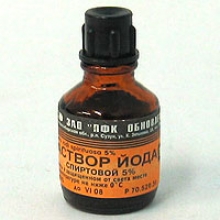 Профилактика осложнений и действия медицинской сестры при их возникновенииБольшая часть осложнений возникает по вине медицинской сестры, когда она не придерживается четко правил асептики или техники выполнения инъекций.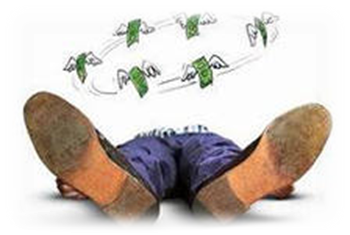 1. Обморок — внезапное кратковременное помрачение сознания, которое обусловлено острой ишемией головного мозга.Профилактика. Не выполнять инъекцию пациенту в положении стоя. Действия медицинской сестры в случае возникновения обморока у пациента: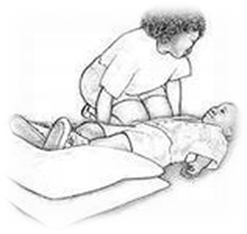 Предоставить положение лежа с приподнятыми ногами и немного опущенной головой (чтобы увеличить приток крови к головному мозгу).Побрызгать лицо холодной водой, дать понюхать ватный тампон, смоченный раствором аммиака (нашатырного спирта).Освободить от тесной одежды грудную клетку (расстегнуть воротник, пояс).2. Инфильтрат — это наиболее частое осложнение подкожных и внутримышечных инъекций. Характеризуется образованием уплотнения в месте инъекции, которое легко определяется при пальпации.Причины возникновения. Постоянное введение лекарств в одну и ту же область; введение не подогретых масляных растворов; грубое нарушение правил асептики на этапе подготовки и во время выполнения инъекций.Признаки. Местная гиперемия, гипертермия, отек, ощущение боли. При своевременном лечении инфильтрат может рассосаться, в худшем случае — осложниться развитием абсцесса.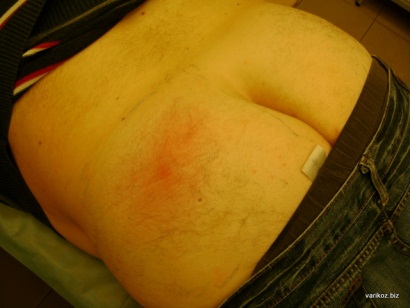 Профилактика. Нужно строго соблюдать правила асептики, постоянно менять анатомические участки тела для инъекций, не вводить однократно большой объем лекарств, подогревать масляные растворы.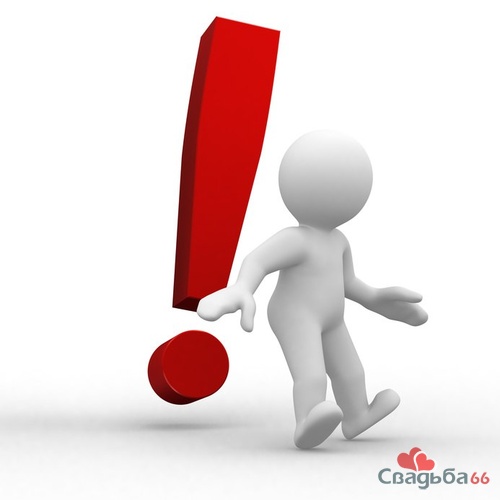 Запомните! Любой контакт иглы с нестерильными предметами и руками нарушает ее стерильность, что может стать источником инфекции и способствует развитию инфильтрата и даже абсцесса.Аллергическая реакция — это повышенная чувствительность организма к введению того или иного препарата. Проявляется сыпью, отеками, зудом, повышением температуры тела. Может возникнуть насморк, конъюнктивит, першение в горле. Наиболее грозным проявлением аллергической реакции является анафилактический шок, который зачастую развивается в первые 20 мин после инъекции, а иногда и сразу — еще «на игле». При этом пациент внезапно чувствует резкую слабость, может потерять сознание, нарушается сердечная деятельность, на коже могут возникнуть сыпь, отек, а также диспепсические расстройства (рвота, понос). В тяжелых случаях возникают судороги, паралич дыхательной и сердечно-сосудистой систем. 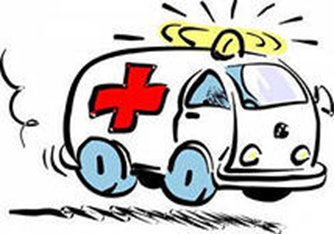 Это угрожающее для жизни состояние, которое требуетнеотложной помощи!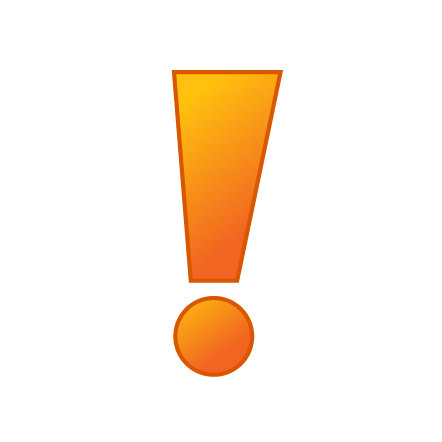 Запомните! Чаще всего к развитию анафилактического шока приводят пенициллины, стрептомицин, сульфаниламидные препараты, витамины группы В (особенно B1), вакцины, сыворотки, йодосодержащие препараты, анальгетики, препараты ацетилсалициловой кислоты.Профилактика. Перед первой инъекцией любого препарата необходимо собрать аллергологический анамнез, по указаниям ведущих специалистов и непосредственно врачей выполнить пробу на индивидуальную чувствительность организма к препарату. При отрицательной реакции сделать в конечность первую инъекцию объемом 1 / 3 назначенной дозы и наблюдать за пациентом в течение 20 мин.4. Попадание отломанной иглы в ткани. Вследствие дефекта изготовления инъекционная игла может при ее введения в мягкие ткани внезапно отделиться от муфты или сломаться.Тактика. Обломок иглы быстро удалить из ткани пальцами руки. Если случилось так, что игла полностью попала в ткани, то необходимо с двух сторон зажать рукой место нахождения иглы, чтобы она не перемещалась глубже в результате сокращения мышц, и немедленно вызвать врача, желательно хирурга, так как при таком осложнении требуется хирургическое вмешательство.Профилактика. При выполнении внутримышечных инъекций иглу необходимо вводить на 2 / 3 ее длины, при более глубоком введении иглы нужно немедленно ее удалить из тканей на нужную длину.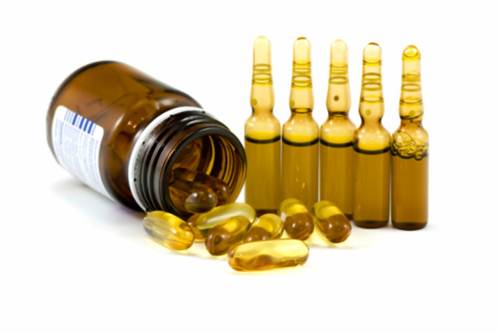 5. Медикаментозная эмболия возможна в случаях, когда осуществляют инъекции масляного раствора в инфильтрат, возникший на месте предыдущей инъекции. Проявляется она внезапной болью в области сердца, удушьем, кашлем, цианозом верхней половины грудной клетки. Это опасное осложнение, которое может привести к смерти пациента.Профилактика. Масляные растворы в ткани можно вводить только тогда, когда убедились, что не попали в просвет кровеносного сосуда.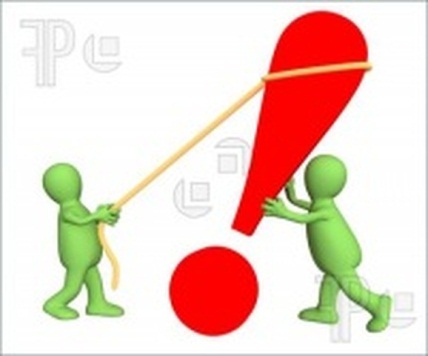 6. Некроз тканей может возникнуть вследствие ошибочного введения в ткани гипертонических растворов (10% раствор кальция хлорида или 10% раствор натрия хлорида).Омертвение тканей может наступить при паравенозному попадании в ткани этих растворов при выходе иглы из вены, а также при попадании концентрированных йодосодержащих рентгеноконтрастных препаратов (билигност, урографин т.п.). При этом возникает жгучая боль в области инъекции.Тактика. В таких случаях надо срочно обколоть место инъекции 20 мл 0,25% или 0,5% раствора новокаина (перед введением собрать аллергологический анамнез) или изотоническим раствором натрия хлорида и наложить согревающий компресс.Профилактика. Перед введением лекарственного препарата внимательно прочитать этикетку на флаконе или ампуле и быть уверенным в том, что гипертонический раствор того или иного препарата вы вводите в вену.7. Повреждения нервного ствола с последующим развитием парезов и параличей может быть при неправильном определении верхне-наружного квадранта ягодицы.Профилактика. Правильно выбрать анатомический участок для инъекции.8. Заражения пациентов вирусным гепатитом В, С, ВИЧ, сифилисом, малярией и другими парентеральными инфекциями.Профилактика. Строгое соблюдение правил асептики и санитарно-противоэпидемического режима.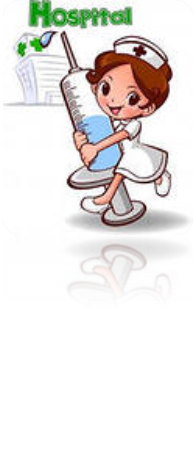   Чтобы свести к минимуму риск допущения ошибки при применении лекарственных препаратов пациента, медицинская сестра должна:1. Проверить фамилию, имя и отчество пациента, которому предназначен лекарственный препарат.2. Правильно подобрать препарат (сравнить этикетку препарата с назначением в лекарственном листке, проверить срок годности препарата и правильность исчисленной дозы).3. Применить препарат в назначенное время и аккуратно сделать записи. Все препараты необходимо вводить в пределах 30 мин от указанного времени.4. Правильно подобрать путь введения препарата.5. Применить соответствующую методику введения препарата. Не смешивать несовместимые препараты.6. Соблюдать правила асептики и санитарно-противоэпидемического режима при выполнении назначений.7. Использовать правильный подход к пациенту. Межличностное общение снижает уровень эмоционального стресса пациента.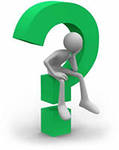 Задание 1Тестовые задания по проверке и коррекции исходного уровнязнаний по теме «Возможные осложнения и их профилактика при выполнении внутримышечной инъекции»Выбрать один правильный ответ 1. ОТХОДЫ КЛАССА «А» неопасные радиоактивные      чрезвычайно опасные по составу близкие к промышленным 2. ОТХОДЫ КЛАССА «Б» УТИЛИЗИРУЮТСЯ В ПАКЕТЫ И ЕМКОСТИ  черного желтого красного зеленого                                  ЦВЕТА3. ОТХОДЫ КЛАССА  «Б»опасные радиоактивные      чрезвычайно опасные по составу близкие к промышленным 4.  ОТХОДЫ КЛАССА «А» УТИЛИЗИРУЮТСЯ В ПАКЕТЫ И ЕМКОСТИ  белого желтого красного зеленого                                  ЦВЕТА5. НА ВОСПРИИМЧИВОСТЬ К ИНФЕКЦИИ НЕ ВЛИЯЕТхронические заболеваниянарушение иммунитетаконституциявозраст6. ПУТЬ ПЕРЕДАЧИ ИНФЕКЦИИ ПРИ ЗАРАЖЕНИИ ВИРУСНЫМ ГЕПАТИТОМ Впищевойискусственныйвоздушно-пылевойвоздушно-капельный7. ФАКТОРЫ ПЕРЕДАЧИ ВИРУСНОГО ГЕПАТИТА Врукипрепараты кровипылевые частицыпредметы обихода8. ОБМОРОК – ЭТОкратковременная потеря сознаниярезкое падение артериального давленияснижение ОЦКснижение температуры тела9. БЕСЕДА С ПАЦИЕНТОМ – МЕТОД ОБСЛЕДОВАНИЯобъективныйсубъективныйдополнительныйклинический10. УПЛОТНЕНИЕ В МЕСТЕ ИНЪЕКЦИИгематомафлебитабсцессинфильтратЗадание 2Терминологический диктантна закрепление  темы «Возможные осложнения и их профилактика при выполнении внутримышечной инъекции»Ответить на вопросы верно или неверно, если неверно обоснуйте правильный ответ1. Антисептика - комплекс мероприятий по не проникновению инфекции в рану.а) верноб) неверно__________________________________________________________________2. Инфильтрат	- уплотнение в месте инъекции.а) верноб) неверно__________________________________________________________________3. Аллергическая реакция - патологическая реакция организма на определенные продукты, лекарственные средства, запахи, проявляющиеся в виде крапивницы, отеков, удушья, анафилактического шокаа) верноб) неверно___________________________________________________________________4. Деконтаминация - комплекс мероприятий по уничтожению патогенных и непатогенных микроорганизмов.а) верноб) неверно__________________________________________________________________5. Абсцесс - гнойное расплавление мягких тканей с образованием полости, заполнений гноем и окруженной пиогенной капсулой.а) верноб) неверно___________________________________________________________________6. Внутрибольничная инфекция - проникновение патогенных микроорганизмов – возбудителей заболевания в человеческий организм.     а) верноб) неверно___________________________________________________________________7. Инвазивные процедуры – это выявление и решение проблем пациента, связанных со здоровьем (болезнью)  а) верноб) неверно___________________________________________________________________8. Дезинфекция - комплекс мероприятий по уничтожению патогенных и непатогенных микроорганизмов.а) верноб) неверно___________________________________________________________________9. Инъекция (парентеральный путь введения) -	путь введения лекарственных средств, минуя пищеварительный тракт.а) верноб) неверно___________________________________________________________________10. Наиболее подходящее место для проведения внутримышечной инъекции - живот.а) верноб) неверно___________________________________________________________________11. При выполнении внутримышечной инъекции, пациент находится в том положении, в котором ему более удобно.а) верноб) неверно______________________________________________________________12. При введении лекарственного средства внутримышечно, можно вводить любой объем вещества.а) верноб) неверно___________________________________________________________________13. Некроз тканей возникает при не соблюдении правил асептики и антисептики. а) верноб) неверно__________________________________________________________________14. При выполнении внутримышечных инъекций иглу необходимо вводить на 2 / 3 ее длины.а) верноб) неверно__________________________________________________________________15. Инфильтрат - характеризуется образованием уплотнения в месте инъекции, которое легко определяется при пальпации.а) верноб) неверно___________________________________________________________________Задание 3                          Ситуационная задача на закрепление и коррекцию знаний по теме«Возможные осложнения и их профилактика при выполнениивнутримышечной инъекции»Медицинская сестра процедурного кабинета, после проведения пациенту внутримышечной инъекции не аккуратно сбросила иглу от шприца в не прокалываемый контейнер, проколола себе палец. Не обратив на аварийную ситуацию внимание, продолжила работу, объяснив большим количеством пациентов.Правильно поступила медицинская сестра? Обоснуйте свой ответ.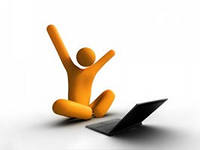 Эталоны ответов к тестовым заданиям №1 по проверке и коррекции исходного уровнязнаний по теме «Возможные осложнения и их профилактика при выполнении внутримышечной инъекции»– 1– 2– 1– 1– 3– 2– 2– 1– 2– 4 Критерии оценки:«5» - 90% правильных ответов (допустимо 0-1 ошибка)«4» - 80-89 % правильных ответов (допустимо 2  ошибки)«3» - 79-70 % правильных ответов (допустимо 3   ошибки) «2» - менее 70 % правильных ответов (более 3 ошибок)Эталоны ответов к терминологическому диктанту, задание №2, на закрепление  темы «Возможные осложнения и их профилактика при выполнении внутримышечной инъекции»1. б)  неверно. Антисептика – это комплекс мероприятий по уничтожению микробной флоры попавшей в рану2. а) верно. 3. а)  верно.4. б) неверно. Деконтаминация - процесс удаления или уничтожения микроорганизмов с целью обезвреживания и защиты – дезинфекция, очистка, стерилизация.5. а) верно.6. б) неверно. Внутрибольничная инфекция - любое клинически распознаваемое заболевание, которое поражает больного в результате его обращения за медицинской помощью или инфекционное заболевание, которое поражает медработника  при выполнении профессионального долга7. б) неверно. Инвазивные процедуры - манипуляции, при которых нарушается целостность тканей, сосудов, полостей.8. а) верно.9. а) верно.10. б) неверно. Наиболее подходящие места для проведения внутримышечной инъекции: мышцы ягодиц (средняя и малая ягодичная мышцы), мышцы бедра (латеральная широкая мышца).11. б) неверно. Пациент должен лежать на животе, при этом мышцы тела должны быть полностью расслаблены. 12. б) неверно.  Максимальный объём внутримышечно вводимого лекарственного вещества не должен превышать 10 мл.13. б) неверно. Некроз тканей может возникнуть вследствие ошибочного введения в ткани гипертонических растворов (10% раствор кальция хлорида или 10% раствор натрия хлорида).14. а) верно.15. а) верно.Критерии оценки:«5» - 90% правильных ответов (допустима 1-2 ошибки)«4» - 80-89 % правильных ответов (допустимо 3  ошибки)«3» - 79-70 % правильных ответов (допустимо 4   ошибки) «2» - менее 70 % правильных ответов (более 4 ошибок)Эталон ответа на ситуационную задачу, задание №3, на закрепление и коррекцию знание по теме «Возможные осложнения и их профилактика при выполнении внутримышечной инъекции»Медицинская сестра поступила не правильно. Действия медицинского работника при аварийной ситуации1.В случае порезов и уколов немедленно снять перчатки, вымыть руки с мылом под проточной водой, обработать руки 70% -м спиртом, смазать ранку 5% -м спиртовым раствором йода;2. Как можно быстрее начать прием антиретровирусных  препаратов в целях постконтактной профилактики заражения ВИЧ.               Литература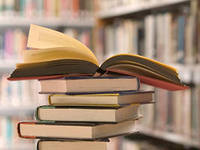 Основная:Учебная литература «Практическое руководство к предмету «Основы сестринского дела» С.А. Мухина, И.И. Тарновская, 2010 год; Дополнительная: Учебное пособие «Теория сестринского дела и медицина катастроф» Н.В. Кузнецова, Т.Н. Орлова, А.А. Скребушевская, 2013 год.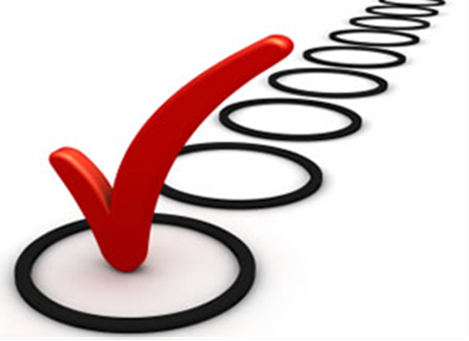 Приложение 1Внутримышечная инъекцияСтудент(ка)__________________________________Группа____________________________Критерии оценки38-36 баллов –– «5»35-33 балла  –– «4»32-30 баллов–– «3»Менее 30 баллов – «2»Дисциплины обеспечивающие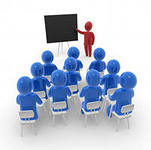 МДК.04.03. «Технология оказания медицинских услуг»Тема: «Возможные осложнения и их профилактика при выполнениивнутримышечной инъекции»Дисциплины обеспечиваемыеОП.00Общепрофессиональные дисциплиныОП.01. Основы латинского языка с медицинской терминологиейОП.02. Анатомия и физиология человекаОП.03. Основы патологииОП.05. Гигиена и экология человекаОП.06. Основы микробиологии и иммунологииОП.09. ПсихологияОП.11. Безопасность жизнедеятельностиМДК.04.03. «Технология оказания медицинских услуг»Тема: «Возможные осложнения и их профилактика при выполнениивнутримышечной инъекции»ПМ.01 Проведение профилактических мероприятийМДК.01.01. Здоровый человек и его окружениеМДК.01.02. Основы профилактикиМДК.01.03. Сестринское дело в системе первичной медико-санитарной помощи населениюОП.00Общепрофессиональные дисциплиныОП.01. Основы латинского языка с медицинской терминологиейОП.02. Анатомия и физиология человекаОП.03. Основы патологииОП.05. Гигиена и экология человекаОП.06. Основы микробиологии и иммунологииОП.09. ПсихологияОП.11. Безопасность жизнедеятельностиМДК.04.03. «Технология оказания медицинских услуг»Тема: «Возможные осложнения и их профилактика при выполнениивнутримышечной инъекции»ПМ.02 Участие в лечебно-диагностическом и реабилитационном процессахМДК.02.01. Сестринский уход при различных заболеваниях и состоянияхМДК.02.02. Основы реабилитацииОП.00Общепрофессиональные дисциплиныОП.01. Основы латинского языка с медицинской терминологиейОП.02. Анатомия и физиология человекаОП.03. Основы патологииОП.05. Гигиена и экология человекаОП.06. Основы микробиологии и иммунологииОП.09. ПсихологияОП.11. Безопасность жизнедеятельностиМДК.04.03. «Технология оказания медицинских услуг»Тема: «Возможные осложнения и их профилактика при выполнениивнутримышечной инъекции»ПМ.03 Оказание доврачебной медицинской помощи при неотложных и экстремальных состоянияхМДК.03.01. Основы реаниматологииМДК.03.02. Медицина катастрофАсептикаКомплекс мероприятий по не проникновению инфекции в рануАнтисептикаКомплекс мероприятий по уничтожению микробной флоры попавшей в рануИнтоксикацияРеакция организма на токсическое действие различных факторов.Анафилактический шокРезко выраженная аллергическая реакция немедленного типа, которая может закончиться смертьюАнтибиотикВещество, избирательно подавляющее развитие микроорганизмаАбсцессГнойное расплавление мягких тканей с образованием полости, заполнений гноем и окруженной пиогенной капсулойАллергияНеобычная (повышенная) чувствительность организма к воздействию некоторых факторов окружающей среды, называемых аллергенамиАллергическая реакцияПатологическая реакция организма на определенные продукты, лекарственные средства, запахи, проявляющиеся в виде крапивницы, отеков, удушья, анафилактического шокаВнутрибольничная инфекцияЛюбое клинически распознаваемое заболевание, которое поражает больного в результате его обращения за медицинской помощью или инфекционное заболевание, которое поражает медработника  при выполнении профессионального долгаВоздушная эмболияЗакупорка кровеносного сосуда пузырьком воздухаГематомаКровоизлияние под кожуДеконтаминацияПроцесс удаления или уничтожения микроорганизмов с целью обезвреживания и защиты – дезинфекция, очистка, стерилизацияДезинфекцияКомплекс мероприятий по уничтожению патогенных и непатогенных микроорганизмовДезинфицирующий агентДействующее вещество, обеспечивающее уничтожение патогенных и условно-патогенных микроорганизмов на (в) объектах окружающей средыДезинфицирующее средство (дезинфектант)Химическое вещество различного происхождения, состава и назначения, вызывающее гибель или приостановку жизнедеятельности микроорганизаЗадача медсестрыВыявление и решение проблем пациента, связанных со здоровьем (болезнью)Инфицирование (инфекция)Проникновение патогенных микроорганизмов – возбудителей заболевания в человеческий организмИнвазивные процедурыМанипуляции, при которых нарушается целостность тканей, сосудов, полостейИнъекция (парентеральный путь введения)Путь введения лекарственных средств, минуя пищеварительный трактИнъекцияВведение лекарственного вещества с помощью шприцаИнфильтратУплотнение в месте инъекцииИнформационное согласиеСогласие, которое дает человек после получение информацииКоллапсОстрая сосудистая недостаточность, характеризующаяся резким падением АДНеотложная медицинская помощьОрганизация мероприятий по своевременному оказанию медицинской помощи тяжело и внезапно заболевшимТромбозЗакупорка сосудовЦианозСинюшность кожных покрововЭкзогенный путьСвязан с внешним источникомЭндогенный путьСвязан с проникновением инфекционного агента в поврежденные ткани из имеющегося очага в организмеВ случае порезов и уколов немедленно снять перчатки, вымыть руки с мылом под проточной водой, обработать руки 70% -м спиртом, смазать ранку 5% -м спиртовым раствором йодаПрофилактика инфекционных осложнений при выполнении инъекций зависит от правильной обработки рук медицинской сестры, соблюдение правил асептики при работе со шприцем и иглой, а также обеззараживания участков кожи.№Алгоритм действияИсходный баллПолученный баллОснащениеОснащениеОснащениеОснащение1.Одноразовый шприц объемом от 2,0 до 5,0 , дополнительная стерильная игла.12.Лекарственное средство.13.Лоток чистый и стерильный.14.Стерильные шарики (ватные или марлевые) не менее 5 шт.15.Кожный антисептик.16.Перчатки.17.Стерильный пинцет.18.Емкости с дезраствором для обеззараживания использованного оборудования1Подготовка к процедуреПодготовка к процедуреПодготовка к процедуреПодготовка к процедуре9.Уточнить у пациента информированность о лекарственном средстве и получить его согласие на инъекцию.110.Приготовить оснащение.111.Помочь пациенту занять удобное положение лёжа или сидя.112.Вымыть и осушить руки. Надеть перчатки.213.Проверить: -шприц и иглы  - герметичность, срок годности;-лекарственное средство – название, срок годности на упаковке и ампуле;-упаковка с пинцетом – срок годности;-упаковка с мягким материалом – срок годности.214.Извлечь стерильный лоток из упаковки.115.Собрать одноразовый шприц, проверить проходимость иглы.116.Приготовить ватные шарики, смочить их кожным антисептиком.117.Вскрыть ампулу с лекарственным средством.118. Набрать лекарственное средство.119.Сменить иглу, вытеснить воздух из шприца.120.Положить шприц в стерильный лоток.1Выполнение процедурыВыполнение процедурыВыполнение процедурыВыполнение процедуры21.Определить место предполагаемой инъекции, пропальпировать его.222.Обработать место инъекции дважды салфеткой или ватным шариком с кожным антисептиком.123.Кожу в месте инъекции растянуть  двумя пальцами или собрать в складку.124.Взять шприц, ввести иглу в мышцу под углом 90 град. на две трети длины, мизинцем придерживая канюлю.225.Потянуть поршень шприца на себя.126.Надавить на поршень, медленно ввести лекарственный препарат.1Окончание процедурыОкончание процедурыОкончание процедурыОкончание процедуры27.Извлечь иглу, прижимая место инъекции салфеткой или ватным шариком с кожным антисептиком.128.Сделать лёгкий массаж, не отнимая салфетки или ватного шарика от места инъекции (в зависимости от лекарственного средства) и помочь встать.129.Спросить у пациента о его самочувствии после инъекции.130.Использованный материал, оборудование подвергнуть дезинфекции с последующей утилизацией. 231.Снять перчатки, сбросить в емкость с дезсредством. Вымыть и осушить руки.232.Сделать запись о выполненной процедуре в медицинскую карту пациента.1                                                         ВСЕГО:38